НЕГОСУДАРСТВЕННОЕ ОБРАЗОВАТЕЛЬНОЕ УЧРЕЖДЕНИЕ«ВОСТОЧНО – СИБИРСКИЙ ЛИЦЕЙ»УТВЕРЖДАЮДиректор____________И.С. Цой«25» марта 2022 г.ОТЧЕТО РЕЗУЛЬТАТАХ САМООБСЛЕДОВАНИЯ 
негосударственного образовательного учреждения«Восточно – Сибирский лцей»за 2021 г.Отчет утвержден на заседанииПедагогического совета Протокол № 02 от «25» марта 2022 годаЯкутск 2022ВВЕДЕНИЕ 	Самообследование деятельности Негосударственного общеобразовательного учреждения «Восточно – Сибирский лицей» (далее Лицей/НОУ «Восточно – Сибирский лицей») проводилось в соответствии с Федеральным законом от 29 декабря 2012 г. № 273-ФЗ «Об образовании в Российской Федерации», приказом Министерства образования и науки Российской Федерации от 14 июня 2013 г. № 462 «Об утверждении порядка проведения самообследования образовательной организацией», приказом Минобрнауки России  от 10 декабря 2013 г. №1324 «Об утверждении показателей деятельности образовательной организации, подлежащей самообследованию».Самообследование НОУ «Восточно – Сибирский лицей» представляет собой процесс самостоятельного изучения, анализа и оценки результатов деятельности образовательного учреждения.Цель самообследования - получение объективной информации о состоянии образовательного процесса по основным образовательным программам; установление степени соответствия содержания, уровня и качества подготовки лицеистов требованиям федеральных государственных образовательных стандартов.В отчете приведены результаты анализа и оценки организационно-правового обеспечения образовательной деятельности, учебно-методической работы, материально-технической базы и воспитательной деятельности, а также анализ показателей Лицея.Для самообследования были использованы нормативно-правовая документация Лицея, федеральные государственные образовательные стандарты начального, основного общего и среднего общего образования, рабочие учебные планы, рабочие образовательные программы, учебно-методическое и информационное обеспечение образовательной деятельности, материалы по кадровому и материально-техническому обеспечению образовательного процесса, документация по организации воспитательной работы и финансовой деятельности Лицея.В целом  содержание подготовки учащихся способствовует совершенствованию учебно-методической и воспитательной деятельности в Лицее и оказывает положительное воздействие на повышение организации и ответственности по представлению образовательных услуг, способствовует развитию системы внутрилицейского контроля содержания и качества подготовки.Отчет по самообследованию подготовлен на основании отчетов структурных подразделений по всем направлениям деятельности Лицея, рассмотрен и утвержден на Педагогическом совете 25.03.2022 года, протокол № 04.ОБЩИЕ СВЕДЕНИЯ ОБ ОБРАЗОВАТЕЛЬНОМ УЧРЕЖДЕНИИ1.1. Общие сведенияНегосударственное  общеобразовательное учреждение «Восточно – Сибирский лицей» является некоммерческой организацией, созданной в целях реализации программ начального, основного общего и среднего общего образования в соответствии с лицензией на право ведения образовательной деятельности.Лицей является юридическим лицом, имеет обособленное имущество, самостоятельный баланс, штампы и круглую печать со своим наименованием, имеет расчетные счета в банковских и иных кредитных организациях, может осуществлять образовательную, методическую и предпринимательскую деятельность, результаты которой направляются на достижение целей, ради которых он создан.Лицей создан на основании решения учредителя 12 января 2012 г.  Учредителем Лицея выступает гражданин Российской Федерации Цой С. Н. 	В соответствии с Уставом адресом места нахождения учреждения является: 677000, Республика Саха (Якутия), г. Якутск, ул. Ларионова, д.4. Контактная информация: телефон +7 (4112) 36-97-92,  Интернет-сайт: https://eslicey.ru, e-mail: es_licey@mail.ru, ИНН 1435970817, КПП 143501001.Новая редакция Устава принята 23.12.2019 г.Целью образовательного процесса Лицея является обучение и воспитание на начальном, основном общем и среднем общем уровнях образования. 	В своей деятельности педагогический коллектив Лицея ориентирован на:использование методов и приемов, направленных на поддержание и сохранение здоровья обучающихся;использование передовых педагогических технологий в сочетании с эффективными традиционными методами обучения; открытость образовательного и воспитательного процессов;тесную связь образовательного и воспитательного процессов;уважение к личности учащегося, его родителе (законных представителей);учет индивидуальных образовательных достижений обучающихся;Лицей проходит лицензирование и государственную аккредитацию в соответствии с законодательством РФ об образовании.1.2. Система управления и структура Лицея. Управление Лицеем осуществляется в соответствии с законодательством Российской Федерации и его Уставом и строится на принципах единоначалия и коллегиальности. Высшим органом управления является учредитель. К исключительной компетенции учредителя относятся следующие вопросы:определение приоритетных направлений деятельности Лицея, принципов формирования и использования его имущества;изменение устава Лицея;образование органов Лицея и досрочное прекращение их полномочий;принятие решений о создании Лицеем других юридических лиц, об участии Лицея в других юридических лицах, о создании филиалов и об открытии представительств Лицея;принятие решений о реорганизации и ликвидации Лицея, о назначении ликвидационной комиссии (ликвидатора) и об утверждении ликвидационного баланса;утверждение аудиторской организации или индивидуального аудитора Лицея;назначение и досрочное прекращение полномочий Директора Лицея; разрешение на приобретение, реализацию, получение или сдачу в аренду (субаренду) в установленном порядке движимого и недвижимого имущества, приобретение и отчуждение имущественных и неимущественных прав, передачу во временное безвозмездное пользование указанного имущества; привлечение для осуществления деятельности, предусмотренной уставом Лицея, дополнительных источников финансовых и материальных средств,  в том числе использование банковского кредита.осуществление иных функций и полномочий учредителя, установленных федеральными законами и иными нормативными правовыми актами.Директор осуществляет текущее руководство деятельностью и подотчетен Учредителю Лицея, является единоличным исполнительным органом. К обязанностям Директора Лицея относится:определение структуры Лицея и утверждение штатного расписания;руководство образовательной, производственной, хозяйственной и финансовой деятельностью в соответствии с Уставом и законодательством Российской Федерации;определение стратегии, цели и задачи развития Лицея, принятие решения о программном планировании его работы;организация выполнения решений Учредителя;организация работы Педагогического совета, дирекции, учебных и других подразделений, и осуществление контроля за их деятельностью;назначение на должность и освобождение от должности заместителей директора, руководителей структурных подразделений;осуществление приема на работу и освобождение от должности работников;обеспечение соблюдения установленного порядка замещения должностей профессорско-преподавательского состава и научных работников;решение вопросов участия Лицея на международных и научных организациях и программах;принятие мер по охране труда, укреплению трудовой дисциплины, по соблюдению правил санитарно-гигиенического режима;обеспечивать учет и хранение документации по деятельности Лицея.Задачи, функции, ответственность структурных подразделений Лицея и их руководителей регулируются Положениями, а также должностными инструкциями.Библиотека является структурным подразделением Лицея, обеспечивающим литературой и информацией воспитательно-образовательный процесс Лицея, а также центром распространения знаний, духовного и интеллектуального общения, культуры. Библиотека оснащена как печатными изданиями, так и электронными библиотечными системами, доступ к которым может осуществлять любой лицеист и работник Лицея через сайт Лицея. Работа с электронной библиотечной системой осуществляется при наличии пароля, который выдается учащимся и учителям под роспись.Компьютерные технологии также внедрены в управление деятельностью Лицея. Создана разветвленная компьютерная сеть, к которой подключены все структурные подразделения, что позволяет обеспечить свободный доступ к базам данных структурных подразделений. Обеспечен свободный доступ сотрудников и учащихся к ресурсам Лицея. Применяемые компьютерные технологии способствуют постоянному повышению качества организации делопроизводства.В целях организации эффективного взаимодействия структурных подразделений Лицея еженедельно проводятся оперативные совещания.Организационно-правовое обеспечение управленческой деятельности Лицея соответствует уставным, нормативным и методическим требованиям и занимает важное место в системе организации, координации, учета и контроля усилий его структурных подразделений, направленных на повышение качества образовательного процесса Лицея.ОБРАЗОВАТЕЛЬНАЯ ДЕЯТЕЛЬНОСТЬ2.1. Содержание и качество подготовки обучающихсяОрганизационно-правовое обеспечение образовательной деятельностиНегосударственное общеобразовательное учреждение «Восточно – Сибирский лицей» осуществляет свою деятельность в соответствии с Конституцией Российской Федерации, Федеральными законам от 29 декабря 2012 г. №273-ФЗ «Об образовании в Российской Федерации», законодательными актами РФ, нормативными актами Министерства образования и науки РФ, Уставом НОУ «Восточно – Сибирский лицей», принятым и утвержденным учредителем  23 декабря 2019 г. Адрес осуществления образовательной деятельности: 677000, Республика Саха (Якутия), г. Якутск, ул. Ларионова, д.4.Прием лицеистов в Лицей осуществляется на основании Правил приема в НОУ «Восточно-Сибирский лицей»; Устава лицея.Лицей ведет образовательную деятельность по программам начального общего, основного общего и среднего общего образования, на основании лицензии, выданной Министерством образования Республики Саха (Якутия) серия 14Л01 № 0002498, регистрационный № 2382  от 29 мая 2020 г. и свидетельства о государственной аккредитации серия 14А02, № 0000893, регистрационный № 0955 от «18» августа 2020 г., выданного Министерством образования Республики Саха (Якутия).  Учебный процесс Лицея по всем программам образования осуществляется на основании ФГОС, рабочих учебных планов и учебно-методических комплексов.На основании требований законодательства и нормативных положений в системе образования Российской Федерации, разработана и внедрена система внутреннего организационно-правового обеспечения деятельности Лицея.Учредительная документация:Устав Негосударственного общеобразовательного учреждения «Восточно – Сибирский лицей», утвержденный решением учредителя от «23» декабря 2019 г. и принятый решением Министерства юстиции Российской Федерации по Республике Саха (Якутия) «29» января 2020 г..Лицензия на право осуществления образовательной деятельности с Приложением 1, выдана Министерством образования Республики Саха (Якутия), серия 14Л01 № 0002498, регистрационный № 2382  от 29 мая 2020 г., приложение к лицензии серия 14П01 № 0004411, серия 14П01 № 0004413, серия 14П01 № 0004433, лицензия является бессрочной. Свидетельство о государственной аккредитации, выданное Министерством образования Республики Саха (Якутия) серия 14А02 № 0000893, регистрационный № 0955 от «18» августа 2020 г. Организационная документация Численность обучающихся и графики учебного процессаОбщая численность обучающихся, осваивающих образовательные программы в 2021 году на 31.12.2021 годаФактическая наполняемость Лицея – 127 чел., что не превосходит проектную мощность и указывает на востребованность образовательного учреждения среди населения. Средняя наполняемость классов – 9 чел.Наполняемость в 2020-2021 учебном годуПри организации обучения с использованием дистанционных технологий в НОУ «Восточно-Сибирский лицей» в 2021 г. были задействованы дистанционные образовательные ресурсы.Календарный учебный график на 2020-2021 учебный год2020-2021 учебный год в образовательной организации начинается 1 сентября и заканчивается 31 августа 2021 года.Начало учебных занятий:2 - 4 классы: 8.00;1 , 5 - 11 классы: 9.00.Расписание учебных  занятий: 1 класс -  с 11.25 до 12.30 (1 и 2 четверть),  с 12.40 до 13.35  (3 и 4 четверть); 2-4 классы с 11.50 до 12.45; 5 -  6 классы с 13.55 до 14.50; 7 - 11 классы- 14.50 - до 15.45.Продолжительность уроков: в 1 классе используется «ступенчатый» режим обучения: в сентябре, октябре - по 3 урока в день по 35 минут каждый, в ноябре, декабре - по 4 урока по 35 минут каждый, в январе - мае по 4 урока по 40 минут каждый; 2-11 классы - 45 минут.Учебный год в 1-ых - 9-ых классах делится на четверти:Учебный год в 10-11 классах делится на полугодияПродолжительность	каникул	в   1-11	классах	в   течение 2020-2021 учебного года:В   1-ых   классах   дополнительно	одна	неделя	каникул	в феврале: 08.02.2021 -14.02.21 г.Продолжительность рабочей недели:5-ти дневная рабочая неделя в 1-4 классах; 6-ти дневная рабочая неделя с 5 по 9 класс;5-ти дневная рабочая неделя в 10-11 классах.Регламентирование образовательного процесса на день:Сменность: НОУ «Восточно-Сибирский»лицей работает в одну сменуРасписание звонков для 1 классов:Расписание звонков для 2-4 классов:Расписание звонков для 5-11 классов:Режим организации внеурочной деятельности.Внеурочная  деятельность 1-4 классов организуется:Внеурочная деятельности в 5-9 классах организуется:Внеурочная деятельность в 10 классе организуется:Промежуточная аттестация проводится во 2-4 классах и 5-9 классах  по четвертям, в 10-11 классах по полугодиям и году.Итоговая аттестация в 9-ых и 11-ых классах проводится в соответствии со  сроками, установленным Министерством образования и науки РФ.Формы реализации образовательных программОсновная общеобразовательная программа начального общего образования обеспечивает развитие обучающихся, овладение обучающимися чтением, письмом, счетом, основными умениями и навыками учебной деятельности, элементами теоретического мышления, простейшими навыками самоконтроля учебных действий, культурой поведения и речи, основами личной гигиены и здорового образа жизни.Проектная деятельность организована таким образом, чтобы учащиеся смогли в ходе целенаправленной, поисковой, творческой и продуктивной деятельности овладеть нормами взаимоотношений с разными людьми, приобрести навыки индивидуальной самостоятельной работы и сотрудничества в коллективе.Основная общеобразовательная программа основного общего образования обеспечивает освоение обучающимися общеобразовательных программ основного общего образования, создает условия становления и формирования личности обучающегося, его склонностей, интересов и способностей к социальному самоопределению.В ходе изучения всех учебных предметов обучающиеся приобретают опыт проектной деятельности – особой формы учебной работы, способствующей воспитанию самостоятельности, инициативности, ответственности, повышению мотивации и эффективности учебной деятельности.Основное общее образование является базой для получения среднего общего образования.Основная общеобразовательная программа среднего общего образования обеспечивает развитие устойчивых познавательных интересов и творческих способностей обучающегося, формирование навыков самостоятельной учебной деятельности на основе дифференциации обучения.Базовые общеобразовательные учебные предметы – учебные предметы федерального компонента, направлены на завершение общеобразовательной подготовки обучающихся.Профильные общеобразовательные учебные предметы федерального компонента повышенного уровня определяются специализацией профиля обучения.С целью создания условий для реализации ФГОС НОО и ФГОС ООО в 1 – 9 классах введена внеурочная деятельность. Внеурочная деятельность посещается на добровольной основе в соответствии с выбором участников образовательных отношений.Количество занятий внеурочной деятельности для каждого обучающегося определяется его родителями (законными представителями) с учетом занятости обучающегося во второй половине дня.Чередование учебной и внеурочной деятельности устанавливается Учебными планами образовательного учреждения; планом внеурочной деятельности; режимом внеурочной деятельности; расписанием занятий.Организация внеурочной деятельности соответствует требованиям ФГОС уровней общего образования. Структура рабочих программ внеурочной деятельности соответствует требованиям ФГОС к структуре рабочих программ внеурочной деятельности.Все рабочие программы имеют аннотации и размещены на официальном сайте Лицея.Формы организации внеурочной деятельности включают: кружки, секции, клуб по интересам.Реализация программ внеурочной деятельности в период временных ограничений, связанных с эпидемиологической ситуацией 2021 года, приостанавливалась.В условиях распространения новой коронавирусной инфекции (COVID-19) режим работы лицея в 2021 году приведен в соответствие с Санитарно-эпидемиологическими правилами СП 3.1/2.4.3598-20 «Санитарно-эпидемиологические требования к устройству, содержанию и организации работы образовательных организаций и других объектов социальной инфраструктуры для детей и молодежи в условиях распространения новой коронавирусной инфекции (COVID-19)».Как и в 2020 г., в 2021 г. за каждым учебным коллективом (классом) был закреплен отдельный учебный кабинет, в котором проводились все учебные занятия за исключением физкультуры, информатики.Все учебные занятия (уроки, занятия внеурочной деятельности) в очной форме проводились в рамках одного учебного коллектива (класса), без смешения детей из разных классов и групп.В целях минимизации контактов обучающихся вход в лицей в 2021 г. был строго регламентирован. Вход в здание лицея для обучающихся  осуществлялся отдельно от сотрудников. Посещение столовой было также строго регламентировано. Каждому учебному коллективу (классу) отведено место и время для получения горячего питанияСодержание и качество организации учебного процессаОГЭ – 2021ГИА в 2021 году обучающихся, освоивших основную образовательную программу основного общего образования, проводился в формах ОГЭ и ГВЭ по двум обязательным предметам – русскому языку и математике (участники ГИА с ОВЗ, дети-инвалиды по желанию могли сдавать только один из обязательных предметов на выбор) Абсолютное большинство обучающихся 9-х классов в ходе государственной итоговой аттестации подтвердили свои годовые отметки, что свидетельствует об объективности оценки уровня знаний учащихся в течение всего периода обучения. В таблице ниже приведён средний балл по русскому языку и математике (исходя из 5-тибалльной системы оценивания), которые сдавали выпускники 9 -х классов в 2021 году.ЕГЭ – 2021ГИА-11 в 2021 году включала в себя написание итогового сочинения, как одного из критериев допуска к экзаменам, и получение за него результата «зачёт». Таким образом, 7 выпускников 11 -х классов лицея справились с поставленной задачей, и все они были допущены к сдаче экзаменов.В таблице ниже приведён средний балл по предметам, которые сдавали выпускники 11 -х классов.Востребованность выпускниковВ 2021 году завершили обучение по образовательным программам среднего общего образования 7 выпускников; основного общего образования- 15 выпускников. Ниже приведена таблица поступления и дальнейшего обучения выпускников лицея в образовательные учреждения страны.Внешнее оценивание качества образованияВсероссийские проверочные работы (далее ВПР) – это комплексный проект в области оценки качества образования, предусматривающий развитие единого образовательного пространства в РФ, мониторинг введения ФГОС, формирование единых стандартизированных подходов к оцениванию образовательных достижений обучающихся. ВПР не являются государственной итоговой аттестацией. В рамках ВПР осуществляется проверка наиболее значимых аспектов подготовки обучаемых как с точки зрения использования результатов обучения в повседневной жизни, так и с точки зрения продолжения образования. Образовательные организации проводят ВПР самостоятельно в единое для всей страны время, по единым комплектам заданий. Единые критерии оценивания дают возможность оценить учебные результаты обучающихся по единым критериям. Образовательным организациям не рекомендуют использовать результаты ВПР для выставления годовых отметок по предметам, обучающимся – участникам ВПР. В марте-апреле 2021 года обучающиеся 4, 5, 6, 7, 8 классов приняли участие в мониторинге качества подготовки обучающихся общеобразовательных организаций в форме всероссийских проверочных работ В соответствии со статьей 28 Федерального закона от 29.12.2012 № 273-ФЗ «Об образовании в Российской Федерации», приказом Рособрнадзора от 14 11.02.2021 № 119 «О проведении Федеральной службой по надзору в сфере образования и науки мониторинга качества подготовки обучающихся общеобразовательных организаций в форме всероссийских проверочных работ в 2021 годув целях организации и проведения Всероссийских проверочных работ (далее – ВПР) в НОУ «Восточно – Сибирский лицей» Всероссийские проверочные работы были по следующим предметам: 4-е классы – Окружающий мир, математика, русский язык; 5-е классы – история, биология, математика, русский язык, 6-е классы – история, география, русский язык, математика; 7-е классы – география, обществознание, физика, биология, английский язык,  история, русский язык, математика; 8-е классы –физика, обществознание, русский язык, математикаРезультаты ВПР 4 классРезультаты ВПР 5 классРезультаты ВПР 6 классРезультаты ВПР 7 классРезультаты ВПР 8 класс Качество кадрового обеспечения Одним из основных условий развития качества образования являются педагогические кадры.Общая укомплектованность штата педагогическими кадрами 100%.Всего педагогических работников – 22 человек, учителей – 20 из них: штатные - 17 чел., по совместительству - 3 чел., педагог-организатор - 1 чел.,  социальный педагог - 1 чел. У учителей базовое образование соответствует профилю преподаваемых дисциплин по всем основным образовательным программам. Высшее образование имеют 100% педагогов.Аттестация педагогических работников происходит на основе Порядка проведения аттестации педагогических работников организаций, осуществляющих образовательную деятельность – это комплексное оценивание уровня квалификации, педагогического профессионализма и продуктивности деятельности работников. Аттестация педагогических работников проводится в целях подтверждения соответствия педагогических работников занимаемым ими должностям на основе оценки их профессиональной деятельности и в целях установления квалификационной категории.Квалификационную категорию (высшую и первую) имеют 5 учителей (18%). Высшую категорию имеют 1 чел (4%), первую - 4 чел (14%), соответствуют занимаемой должности 7 чел (25%), без категории – 6 чел (21%). Квалификационная категорияПо ученым званиям и степеням:Педагогическая деятельность преподавателей, их заслуги и достижения в профессиональной деятельности отмечены следующими наградами и званиями: «Надежда Якутии» - 1 чел.;«Почетный работник общего образования РФ» - 1 чел.; «Почетный работник СПО РФ» – 1 чел.; «Учитель учителей РС(Я)» – 1 чел.; «Заслуженный работник образования РС(Я)» – 2 чел.;«Отличник системы образования РС(Я)» - 1 чел.; «Отличник образования РС(Я)» – 2 чел.;Качественному выполнению задач, которые стоят перед современным образованием, способствует наличие высококвалифицированного, дружного, объединенного едиными целями коллектива.Педагоги со стажем работы обладают большим опытом педагогической работы, который является бесценным достоянием коллектива. Именно на них возлагаются надежды по становлению молодых специалистов, которых в нашем коллективе не мало.Ежегодно педагогические работники лицея повышают свой профессиональный уровень в АОУ РС(Я) ДПО «Институт развития образования и повышения квалификации им. С.Н. Донского-II», АНО ДПО  «Институт дополнительного профессионального образования и повышения квалификации» и в других учреждениях. Целью повышения квалификации педагогических кадров является обновление их теоретических и практических знаний в соответствии с постоянно повышающимися требованиями федеральных государственных образовательных стандартов. Повышение квалификации педагогических работников проводится не реже одного раза в три года. В 2021 году педагогические работники прошли обучение по различным программам повышения квалификации по программе: «Навыки оказания доврачебной помощи пострадавшим», «РКИ: сегодня и завтра», «Предметно-методические аспекты преподавания физики в соответствии с ФГОС», «Школа современного учителя литературы», «Теория и методика преподавания  правовых дисциплин в условиях реализации ФГОС СПО», «Информационные технологии в образовательной деятельности», «Организация деятельности педагогических работников по классному руководству», "Внутришкольный контроль. Стратегия  работы с неуспевающими учащимися", «Конструирование современного урока (такой знакомый и новый урок)», «Классное руководство. Тьюторское сопровождение образовательного процесса», «Цифровые технологии в образовании».Выводы: Количественный и качественный состав штатных работников, внутренних и внешних совместителей позволяет в полном объеме реализовывать основные образовательные программы в соответствии с требованиями ФГОС. Качество библиотечно-информационного обеспечения Библиотечно-информационное обеспечение образовательного процесса способствует реализации основных образовательных программ.Фонд библиотеки Лицея постоянно обновляется. Учебная литература имеет гриф Министерства просвещения России, Федерального института развития образования, Минобранауки России и других федеральных органов исполнительной власти Российской Федерации.Для слабовидящих в читальном зале установлены 2 компьютера с клавиатурами со шрифтом Брайля, имеется МФУ. По заявке на время библиотечных уроков предоставляется проектор и экран. ВОСПИТАТЕЛЬНАЯ РАБОТАГлавная цель воспитательной работы в современных условиях – всестороннее и гармоничное развитие личности, способной к самопознанию, саморазвитию и самореализации. Для этого необходимо не только развивать познавательную активность лицеистов, но и содействовать формированию их нравственной позиции, способствовать формированию основ культуры общения и построения межличностных отношений, создавать условии для творческой активности и самореализации каждого обучающегося. Задачами внеаудиторной работы в Лицее являются:– мировоззренческая ориентация личности в понимании смысла жизни, своего места в жизни;– приобщение личности к системе культурных ценностей страны, мировой культуре и выработка своего отношения к ним;– развитие интеллектуально – нравственной свободы личности, способности в оценке своей деятельности на основе воспитания общечеловеческих норм гуманистической морали (доброта, милосердие, взаимопонимание, взаимопомощь и т.д.);– воспитание чувства патриотизма, национального самосознания, толерантности межнациональных отношений, стремления к приумножению славы и богатства Родины;– воспитание общей культуры (общение в семье, трудовом коллективе, быту, в обществе целом), формирование  здорового образа жизни;– совершенствование деятельности органов студенческого самоуправления;– развитие досуговой  деятельности.	В Восточно – Сибирском лицее был сформирован план воспитательной работы. Мероприятия, предусмотренные планом, проводятся в целях ознакомления и приобщения молодежи к историческим и культурным традициям народов, проживающих в РФ, формирования у молодежи высокого духовно – нравственного и гражданско – патриотического сознания, чувства верности своему Отечеству, готовности к выполнению гражданского долга и конституционных обязанностей Родины.Воспитательная работа  в НОУ «Восточно-Сибирский лицей» реализуется по программе воспитания. Усиление воспитательной деятельности – одно из направлений государственной политики, установленное Законом об образовании. Воспитательная работа с обучающимися проводится по плану и имеет различные формы, в частности:беседы и встречи с приглашенными гостями;социальные проекты и акции;кружки по интересам;проекты по профилактике зависимостей;спортивные секции;городские мероприятия различной направленности;мероприятия различной направленности;	Работа с лицеистами строится по следующим основным направлениям:развитие лицейского самоуправления (выбор и координация работы членов Совета обучающихся);планирование и проведение различных лицейских  мероприятий;выявление талантливых обучающихся и помощь в развитии их умений и способностей;привлечение специалистов творческой деятельности, профессионально занятых в  работе со школьниками;составление годового плана воспитательной  работы, согласование его с активом  Совета обучающихся и представление на утверждение директору лицея;обеспечение информационной поддержки обучающихся, включая видео- и фотосъёмку проводимых мероприятий, отражение этой работы на сайте лицея;осуществление взаимодействия с государственными, муниципальными и общеобразовательными организациями и учреждениями, действующими на территории РС (Я), по вопросам, связанным с  работой с обучающимися начального и среднего звена;обеспечение участия обучающихся в международных, городских и республиканских программах и мероприятиях(очно и заочно); представление на поощрение отличившихся обучающихся; работа с классными руководителями с целью выявления и привлечения талантливых и активных обучающихся.Воспитательная  работа НОУ «Восточно-Сибирский лицей» осуществляется по следующим основным направлениям:Гражданско – патриотическое воспитаниеСпортивно – оздоровительноеДуховно – нравственное воспитание Правовое воспитание, профилактика правонарушений Культурно-массовая работаРабота с родителями лицеистов проводится в форме  родительских собраний каждую четверть. Работа с Советом обучающихся  ведется по отдельному плану.Учебный сектор отвечает за помощь в проведении учебных мероприятий (брейн-ринг, конференции, круглые столы, мастер-классы и т.д.), проводит мероприятия, направленные на повышение успеваемости у обучающихся, отслеживает неуспевающих лицеистов, помогает преодолеть трудности при сдаче экзаменов;Социально-спортивный сектор проводит  социальные акции в лицее (День доброты, сбор одежды, книг и игрушек для нуждающихся), участвует в городских социальных мероприятиях. Спортивное направление сектора - помощь в проведении  спортивных мероприятий, подбор участников для  городских соревнований.Культмассовый сектор является инициатором и предоставляет помощь в организации культурно-массовых мероприятий Лицея, организует участников для городских и республиканских мероприятий.Также создан координационный совет по взаимодействию Лицея с Якутской и Ленской Епархией (Договор о сотрудничестве № 64-Д-2017 от 16.10.2017 г. между ЦРО Якутская Епархия Русской Православной Церкви, НОУ ВО «ВСИЭМ», НПОУ «ЯКИТ» и НОУ «Восточно-Сибирский лицей»). Главным направлением деятельности в рамках сотрудничества является укрепление взаимодействия светской и церковной систем образования по духовно-нравственному воспитанию и образованию граждан Российской Федерации. Мероприятия, предусмотренные планом, проводятся в целях приобщения молодежи к историческим и культурным традициям Русской Православной Церкви, религиозного просвещения. Совместно с Епархией проводится Фестиваль молодежного творчества «Вера, Надежда, Любовь», лицеисты  участвуют в молодежных съездах и конференциях, организуемых Якутской и Ленской Епархией.1 сентября  традиционно проводится торжественная линейка в честь Дня Знаний. С 1 сентября Восточно-Сибирский лицей приступил к стандартной работе в очном режиме, однако с соблюдением санитарно-эпидемиологических норм Роспотребнадзора.– контакты между лицеистами минимизированы: за каждым классом закреплен свой кабинет, за исключением уроков, для которых необходимо спецоборудование;– в здании установлены антисептики и рециркуляторы;– у каждого класса свои перемены (единый звонок отменён);– помещения регулярно проветриваются и дезинфицируются.– учителя и другие сотрудники будут регулярно тестироваться на антитела к COVID-19Традиционное «Посвящение в лицеисты»  прошло 19 октября 2021 г.Важным этапом работы  классного руководителя  является связь  с родителями .Работа социального педагога  и психолога заключается в:оказании психологической помощи обучающемуся;учете лицеистов, нарушивших правила поведения и дисциплины в лицее;проведении профилактических бесед;В лицее постоянно  проводятся «Дни открытых дверей». Лицеисты делятся своими успехами, организуют олимпиады, квест игры, спортивные состязания «Веселые старты»выступают с концертными номерами.	В целях развития у лицеистов культурных и нравственных понятий в лицее  работают  кружки: «Вокальный»- Петров А.Д., «Танцевальный»- Яншина П.М.Мероприятия, предусмотренные планом, проводятся в целях приобщения детей к историческим и культурным традициям русской православной церкви, религиозного просвещения, а также по формированию у лицеистов высокого духовно-нравственного и гражданско-патриотического сознания, чувства верности своему Отечеству, готовности к выполнению гражданского долга и конституционных обязанностей Родины. По плану проводятся мероприятия в рамках Месячника патриотического воспитания: это и встречи с ветеранами, конкурсы стенгазет и рисунков на тему «Мы против терроризма»,участие в Акции «Память».25 декабря 2021 в лицее прошел Новогодний бал. Мероприятие транслировалось на официальном Ютуб-канале нашего образовательного центра.В рамках недели борьбы со СПИДом  проведена лекция в You Tube. День учрежден с целью повышения осведомлённости об эпидемии СПИДа, вызванной распространением ВИЧ-инфекции, а также как день памяти жертв этого заболевания. Специально для студентов и лицеистов Восточно-Сибирского образовательного центра выступил (онлайн) врач-методист отдела профилактики ГБУ РС (Я) «Якутский республиканский центр по профилактике в борьбе со СПИД» Тарасов М. Ю. Ко Дню Победы мероприятия проводятся  в разной форме – беседы, презентации.  Тематические классные часы, посвященные Дню  освобождения Ленинграда и т.д. Анализируя работу по проведению классных часов, следует отметить, что все мероприятия прошли на достойном уровне, были наглядно и информационно насыщены.  Проведение такого рода мероприятий - это в первую очередь дань памяти и уважения тем, кто погиб, отдавая свою жизнь за свободу своей Родины. Здесь происходит становление собственной гражданской позиции каждого участника, формирование у детей чувства гордости за свой народ, за свою страну, ребята приобретают опыт гражданского мужества и патриотизма.Наши лицеисты принимали активное участие как во внутрилицейских мероприятиях, так и городских.Активная кружковая работа велась в основном для младшего звена: учись учиться, занимательная математика, грамматика. С сентября 2021 года начал функционировать танцевальный кружок для младшей группы (1 класс) и средней группы (2, 3 класс), руководитель Гаврилова Ольга Борисовна, и они активно принимают участие во внутрилицейских мероприятиях. Спортивные секции для старших классов: волейбол, самбо, джиу джитсу. Проведены такие общелицейские мероприятия как:- Смотр песни и строя- Экономико-правовая игра-Последний звонок-Прощай начальная школа- Выпускной- День знаний- Посвящение в лицеисты- Выборы- Новый годНаши лицеисты заняли призовые места в IX Открытом региональном чемпионате «Молодые профессионалы» (WorldSkills Russia):1 место- в компетенции «Корпоративная защита от внутренних угроз» — Юниоры — Данил Печеник;Учащиеся со 2 по 11 классы Восточно-Сибирского лицея приняли участие в традиционном мероприятии, приуроченном ко Дню защитника Отечества – смотре песни и строя. Основной целью проведения смотра является формирование у обучающихся высокой социальной активности и патриотизма, верности своему Отечеству, готовности к защите своей Родины Лицеисты приняли активное участие в благотворительной акции «Ты прекрасна». Акцию провели добровольцы команды «Молодежка ОНФ», которые организовали классные часы в школах города. На этих встречах учащиеся сами изготовляли поздравительные открытки к предстоящему Международному женскому дню. Открытки будут переданы детям с онкологическими заболеваниями в педиатрический центр Республиканской больницы. 18-20 февраля 2021года в Восточно-Сибирском лицее прошёл практико-ориентированный семинар по теме: «Технология организации обучения школьников в соответствии с ФГОС». Семинар провела Никифорова Наталья Афанасьевна – заслуженный работник образования РС (Я), почётный работник СПО РФ, Учитель учителей.Программа семинара позволила педагогам разобраться в вопросах проектирования уроков в системно-деятельностном подходе, что является необходимым условием  реализации ФГОС ОО. В ходе семинара слушатели смогли найти ответы на многие вопросы и имеющие проблемы на практике, получили возможность рассмотреть в сравнении  отличительные особенности построения урока  по новому стандарту.Педагоги отметили, что прошли очень содержательные, доступные и своевременные  лекции, которые позволили понять отличительные особенности построения урока в новом содержании, по-новому взглянуть на особенности организации обучения.Получен огромный заряд энергии к дальнейшему совершенствованию своего профессионального мастерства.5 марта в Восточно-Сибирском образовательном центре прошел праздничный концерт к Международному  женскому дню.18 марта в стенах лицея прошли классные часы, посвященные правилам дорожного движения, где лектором был Каштанов И.П., рассказал лицеистам о важности наблюдения за ситуациями на дороге во избежание столкновения с автотранспортом. Ребятам напомнили, что необходимо формировать привычку всегда быть внимательным не только на дороге, но и во дворе, развивать внимание, память, воспитывать культуру поведения на дороге. В завершении урока лицеисты закрепили знания о дорожных знаках. Классные часы прошли в игровой форме, с демонстрацией видеороликов и викториной.В экономико-правовой игре Восточно-Сибирского образовательного центра, 19 марта,  где наши лицеисты получили номинацию «Эрудит».В Республиканских соревнованиях по дзюдо в весовой категории 60 кг. 2 место занял ученик 11 класса  Лаппаров Михаил, тренер — Семёнов Гаврил Платонович, спортивный клуб «Хорсун».Борисова Софья, ученица 2 класса участвовала в Республиканских соревнованиях по горнолыжному спорту в зачет IV спартакиады зимних видов спорта в РС(Я) и заняла 2 место в дисциплине «специальный слалом» среди юниорок.16 апреля были проведены итоги внутрилицейского конкурса стенгазет ко Дню космонавтики: 1 место- 1 «Б» класс и 2 класс,; 2 место- 3 класс и 1 «А»; 3 место- 4 класс. Наши учащиеся 26 апреля 2021 года участвовали в акции «Белого цветка». Символ Дня борьбы с туберкулезом — белая ромашка, как символ здорового дыхания.19 ноября прошел день лицеиста, где обучающихся показали театральное представление в стиле «золотой ключик» и обучающиеся начального звена выступили с музыкальными номерами. 24 декабря прошло праздничное новогоднее представление для обучающихся 1-4 классы. 25 января прошла квест-игра в стиле Гарри Поттер для обучающихся 5-9 классы.Также наши лицеисты приняли активное участие в творческом городском фестивале «Вера, Надежда, Любовь», в трех направлениях – хореография, вокал, инструментальное исполнение. Журавлева Злата заняла 2 место в направлении «Хореография».Ученица 2 «а» класса участвовала в конкурсе-фестивале «Бриллиантовые нотки», в рамках фестиваля «Зима начинается с Якутии» и стала лауреатом 2 степени в разделе вокал, руководитель Олесова Майя Петровна.Также была выделена одна квота на елку главы РС (Я), куда был отправлен ученик 9 класса Мартынов Максим, по итогам его учебы и активного участия в жизни лицея.В стенах лицея проходил онлайн-конкурс открыток ко дню учителя, где приняли участие ученики младшего звена с 1 по 4 классы, и в конкурсе вазочек, посвященный дню матери, где приняли участие ученики 2 класса.Помимо культурно-массовых мероприятий, наши ученики принимали в различных викторинах и чемпионатах.Ученики 9 класса Мартынов Максим и Канаев Дьулустан приняли участие в онлайн-викторине ко Дню Государственности РС (Я), где первое место занял Канаев Дьулустан.Также наши ученики приняли активное участие в 10 муниципальном чемпионате «Молодые профессионалы» («WorldSkills Russia»), в категории «Юниоры 2021», по следующим компетенциям:Компетенция «Мультимедийная журналистика», участник – ученица 8 класса, Габышева Анжелика, руководитель – Гаврилова Ольга Борисовна;Компетенция «Флористика», участник – ученица 8 класса, Смирнова Лилия, руководитель – Николаева Екатерина Николаевна;Компетенция «Прикладная информатика», участник – ученик 9 класса, Канаев Дьулустан, руководитель – Ноговицын Андрей Андреевич;Также наши ученики приняли активное участие в 10 региональном чемпионате «Молодые профессионалы» («WorldSkills Russia»), в категории «Юниоры 2021», по следующим компетенциям:Ученик 9 класса, Нахов Андрей в компетенции «звукорежиссура», занявший второе место, руководитель Олесова Майя Петровна.Проведена встреча с  представителями технопарка «Кванториум» с мастер-классом для  обучающихся 9 класса, где они совместно с лицеистами делали подставки для телефона из оргстекла. В рамках традиционных предметных недель  художник-педагог Московской школы акварели и академии изящных искусств Сергея Андрияки – Анна Андреевна Гладкова  провела мастер-класс по акварельной живописи. Мастер-класс прошел в рамках большого социального проекта «У восхода России», направленного на повышение профессионального мастерства юных художников Дальнего Востока.В ноябре наши лицеисты (9 класс) приняли участие в игре «Ценители музея», которая проводилась в целях развития интереса к изучению истории, культуры и искусства на примере выставок Национального Художственного музея РС (Я).В декабре проходили выборы в президенты лицея, где каждый кандидат проработал свою предвыборную компанию, участвовал в дебатах, и торжественная инаугурация прошла на праздничном мероприятии для средних классов.Одной из форм внеклассной работы является предметная неделя в школе. В работе нашего лицея она стала уже традиционной и проводится в каждой четверти. Учиться должно быть всегда интересно. Только тогда учение может быть успешным. В этом твердо убеждены педагоги нашего лицея. Предметные недели проводятся как заранее подготовленное мероприятие, пробуждающее любовь и интерес к учебным предметам, искусству. Данная форма деятельности способствует формированию коммуникативных навыков, активизирует познавательную деятельность учащихся, повышает уровень познавательной мотивации, способствует формированию навыков работы в коллективе, развивает творческие способности детейОдним из важных направлений работы образовательного учреждения по профессиональной ориентации является профессиональное просвещение. Профессиональное просвещение ставит своей целью способствовать повышению уровня осознанности и обоснованности профессионального самоопределения обучающихся.Самая эффективная из видов профессионального просвещения — это профориентационная экскурсия. Она дает возможность в сравнительно короткие сроки с помощью непосредственного наблюдения ознакомить обучающихся с выбранной профессией.
 	В целях обеспечения качественного выполнения комплекса профориентационных мероприятий  по инициативе классного руководителя 8 класса с 5 по 15 января 2021 года учащиеся 8-10 классов  НОУ «Восточно – Сибирский лицей» вылетели на экскурсию по маршруту Якутск-Москва-Санкт-Петербург. Организаторы этого выездного мероприятия разработали совместный план проведения экскурсии: заранее была уточнена цель экскурсии, предоставлены  список обучающихся, контрольнные вопросы.
Ребята с большим интересом посетили Московский Государственный Университет, Российский Университет Дружбы Народов и Санкт-Петербургский государственный университет, где познакомились с начальником отдела организации профориентационной работы СПГУ Людмилой Галиновской.
Лицеисты ознакомились с историей учебных заведений, учебно-воспитательным процессом, характеристикой определённой профессии , правилами приёма и перспективой профессионального роста.
Администрация лицея считает  экскурсию одной из интересных  и  успешных  форм профориентационной работы. Лицейское самоуправление – это режим совместной и самостоятельной жизни, в которой каждый ученик может определить свое место и реализовать свои способности и возможности. Каждый из активистов несет ответственность по отдельным направлениям: Гражданско-патриотическое направление – отв. Лазарева Анастасия; Нравственно-эстетическое направление – отв. Ошуева Мария ,Нахов Андрей;Трудовое и физкультурно-оздоровительное – отв. Петров Ананий, Прокопьев Валера; Помощник лидера –Куклин Никита; Лидер – Лаппаров Михаил.Смысл ученического самоуправления заключается не в управлении одних детей другими, а в обучении всех детей основам демократических отношений в обществе, в обучении их управлять собой, своей жизнью в коллективе. И, учитывая это, активисты отметили основные задачи ученического   самоуправления: •    Предоставление  учащимся реальной возможности участия вместе с педагогами в прогнозировании, планировании, организации, исполнении и анализе воспитательной деятельности в школе.
•    Выявление интересов и потребностей учащихся, реализация которых реально выполнима в условиях  нашего образовательного учреждения.
•    Возможность сделать школьную жизнь интересной и увлекательной.
•    Развитие инициативы и творчества ребят в процессе коллективных дел.24 января в лицее прошел классный час по теме: «Школьная медиация». Это мероприятие в рамках проекта: «Медиация шагает по стране: пункт назначения — Якутия», ставшего победителем конкурса Фонда президентских грантов в 2019 году.Тренер медиатор Республиканского Центра медитации Иванова Долгуяна Николаевна выступила с лекцией «Конфликты в современном обществе. Школьная медиация». Ребята дружно участвовали в мероприятии. Долгуяна Николаевна познакомила с видами конфликтов и альтернативным урегулированием споров, провела ролевую игру, в которой отработали навыки мирного общения.Основные задачи лекции – познакомить обучающихся и учителей с таким способом урегулирования споров как медиация, рассмотреть конфликты в школьном пространстве, научить бесконфликтному общению, показать, как можно мирно решать все проблемы.В данном мероприятии приняли участие обучающиеся 7,8 и 10 классов, а также классные руководители. Дети впервые узнали о том, что такое медиация, зачем она нужна, кто такой медиатор. Ребята получили не только теоретические знания, но и поучаствовали в ролевой игре, связанной с медиативными технологиями. Все участники получили сертификаты о прослушивании лекции по медиации.В конкурсе изобразительного искусства «Якутия – мой край родной», приуроченной  году  Патриотизма в РС (Я). воспитанники Восточно-Сибирского лицея  заняли шесть призовых мест. В своих работах ребята отразили природу и достопримечательности Якутии.Дипломами за первое место награждены Валерия Анастатова, Юрий Попов, Дарья Долганова. Дипломом за второе место отмечены работы Павла Ананьева и Максима Васильева. Третье место заняли Владимир Васильев и Семён Баин.Выводы: структура и организация воспитательного процесса в лицее достаточно эффективна и разносообразна, построена на принципах сохранения лучших традиций лицея, создания условий для успешной социализации и эффективной самореализации личности, обладающего высокой культурой, физическим здоровьем, качествами гражданина-патриота. МАТЕРИАЛЬНО-ТЕХНИЧЕСКОЕ ОБЕСПЕЧЕНИЕСогласно Устава Лицея источником финансирования образовательного процесса являются финансовые средства от реализации образовательной и предпринимательской деятельности лицея, результаты которых направляются на оплату труда сотрудников, техническое оснащение и развитие материальной базы. Материально-техническая и учебно-лабораторная базы Лицея располагаются в помещениях учебного корпуса общей площадью 1403,2 кв.м., а также спортивного комплекса площадью 300 кв.м, по адресу ул. Ларионова, дом 4.В составе используемых площадей имеются 10 учебных аудиторий и кабинетов, компьютерные классы,  столовая, кабинет доврачебной помощи, административные и служебные помещения.По всем объектам получено заключение о соответствии объекта защиты обязательным требованиям пожарной безопасности от Главного управления МЧС России по Республике Саха (Якутия), а также санитарно-эпидемиологическое заключение от Управления Федеральной службы по надзору в сфере защиты прав потребителей и благополучия человека по Республике Саха (Якутия).Для возможности входа в здание лиц с ограниченными возможностями здоровья установлены пандус и широкий входной проем, для перемещения внутри здания установлены лестницы с поручнями, тактильные пластиковые пиктограммы, табличка комплексная с дублированием азбукой Брайля стандартная, тактильные плитки (ПВХ) направляющая: «Продольные рифы», «Диагональные рифы». Туалетные кабины оснащены приставными опорными поручнями. Также установлены система противопожарной сигнализации и оповещения с дублирующими световыми устройствами, тактильная мнемосхема. Имеется звукоусиливающая аппаратура (наушники, колонки), тактильные наклейки на кнопки клавиатуры. Для лиц ОВЗ имеется подъемник для входа в здание.Для обучения лиц с ограниченными возможностями здоровья используется программа NVDA (NonVisual Desktop Access), которая позволяет незрячим или людям с ослабленным зрением работать на компьютере, выводя всю необходимую информацию с помощью речи. Для этого в читальном зале оборудованы специализированные АРМ, размещенные на регулируемой по различным уровням высоты парте, снабженные клавиатурой брайля, звукоусиливающей аппаратурой (в том числе система аудирования ИНДИГО 1+1) и настольным цифровым фотоувеличителем (документ-камера).Важное значение для обеспечения учебного процесса и научно- исследовательской работы имеет наличие современной компьютерной техники и аудиовизуальных средств. Для проведения учебных занятий имеются: 34 ПК в компьютерном классе (с процессорами класса Intel Core i5 и выше), имеющих доступ к сети Интернет и различное специализированное ПО (справочно-правовые системы, базы данных, методические материалы, специализированные программы по специальностям). 100 процентов аудиторного фонда снабжены проекторами и интерактивными досками.Лицеем приобретены комплекты наборов Arduino Uno и 3D принтер Wanhao D12 для открытия соответствующих кружков по программированию и робототехнике, 3D-печати и моделированию.Немаловажное значение в современное время имеет информационная и антитеррористическая безопасность, в качестве решений в данных направлениях образовательное учреждение имеет более 80 камер видеонаблюдения с возможностью онлайн просмотра и хранения записей  более двух месяцев, система видеонаблюдения охватывает более 80% аудиторного фонда и коридоров, а также периметр территории и прилегающей улицы. На посту охраны установлен пункт видеонаблюдения с мониторами для круглосуточного наблюдения. Для контроля доступа автотранспорта используется шлагбаум с дистанционным управлением, калитки и входные  двери оборудованы электромагнитными замками с персональными ключами. На входе установлен видеодомофон, стационарный металлодетектор, СКУД «Perco». Пропуск в образовательное учреждение организован по пропускным картам сотрудников и учеников, а также временным пропускам, выдаваемым охранниками.Информационно-коммуникационная сеть представлена корпоративными системами и веб-сайтом, а также системой дистанционного обучения на базе СДО LMS “Moodle” интегрированная с системой веб-конференций на платформе “BigBlueButton“. В локальной сети лицея доступна коммерческая версия информационно-справочной базы данных  «Гарант». Ход образовательного процесса фиксируется в АИС «Сетевой город».Локальная сеть построена на базе управляемых коммутаторов фирмы D-Link, которые с помощью технологии VLAN разделяют ее на несколько изолированных подсетей: учебную, административную, телефонии, видеонаблюдения. В компьютерных классах используется система контентной фильтрации интернет-трафика на базе ”SkyDns”. Средствами групповой политики контроллера домена (на базе Windows Server 2012R2), реализованы различные ограничения пользователей на рабочих и учебных ПК: ограничение прав пользователей, ограничение запуска программ (SRP), централизованная установка программного обеспечения. Серверная инфраструктура основана на серверах компании “Hewlett-Packard – HP”, на которых работает система виртуализации. Антивирусная защита серверов и компьютеров сотрудников обеспечивается корпоративной версией Антивирус Касперского и встроенным антивирусным решением от компаниям “Microsoft” в компьютерных классах. Регулярное резервное копирование серверов и компьютеров сотрудников осуществляется с помощью программного обеспечения “Urbackup” с централизованным управлением на специально выделенный сервер и сетевое хранилище.   В стенах учебного корпуса организовано горячее питание  в столовой на первом этаже. Медицинское обслуживание сотрудников и учеников осуществляется врачом в медицинском кабинете, который имеет лицензию на медицинскую деятельность.В целях профилактики коронавирусной инфекции приобретены и установлены бактерицидные рециркуляторы воздуха в количестве 48 шт.В целом, можно констатировать, что лицей находится на высоком уровне комплектации материально-технической и учебно-лабораторной базы и оснащен соответствующим техническим сопровождением. ЗАКЛЮЧЕНИЕПодводя итоги деятельности Лицея  за 2021 г. можно отметить, что:Лицей сформировал локальную нормативную документацию по всем направлениям деятельности в соответствии с Федеральным законом от 29.12.2012 г. № 273-ФЗ «Об образовании в Российской Федерации»;содержание образовательных программ (включая учебные планы, графики учебного процесса, рабочие программы по учебным дисциплинам) соответствуют требованиям ФГОС;качество подготовки, характеризуемое результатами промежуточных и итоговых испытаний, проверкой остаточных знаний лицеистов, оценивается на достаточном уровне;воспитательная работа в Лицее организована в соответствии с нормативными документами, имеет достаточный уровень,;материально-техническая база Лицея соответствует требованиям и обеспечивает хороший уровень учебного процесса.совершенствовать, развивать материально-техническую базу Лицея.продолжить работу по:совершенствованию методического обеспечения специальностей в рамках ФГОС;духовно-нравственному воспитанию.ПРИЛОЖЕНИЕПоказателидеятельности профессиональной образовательной организации, подлежащей самообследованию(утв. приказом Министерства образования и науки РФ от 10 декабря 2013 г. N 1324)Наименование ЛНАГод утверждения Положение о порядке и формах проведения ГИА2020Положение о психологической службы лицея2020Положение о спортзале2020Положение об официальном сайте2020Положение о формах получения образования2020Положение об аттестации педагогических работников с целью подтверждения соответствия занимаемо должности2020Приказ об организационном окончании 2020Нет приказа о начале учебного года 2022-2023Положение о лицее 2020Положение о педагогическом совете 2020Положение об ученическом самооуправлении 2020Положение о методическом объеденении учителей предметников 2020Положение о методическом объеденении классных руководителей2020Положение о родительском комитете 2020Положение о совете профилактики правонарушений среди обучающихся в лицее (даты утверждения нету)2020Положение о проведении самообследования 2020Положение о порядке ознакомления родителей с ходом и содержанием образовательной деятельности и оценками обучающихся 2020Порядок ознакомления с документами регламентирующими организацию и осуществление образовательной деятельности 2020Правила внутреннего распорядка обучающихся2020Порядок оформления возникновения,приостановления и прекращения образовательных отношений между НОУ «Восточно — Сибирский лицей» и обучающимися и (или) родителями (законными представителями) 2020Положение о режиме занятий 2020Положение о языке, языках обучения и воспитания 2020Положение об оказании платных образовательных услуг 2020Положение о режиме рабочего времени 2018Положение о нормах профессиональной этики 2020Положение о порядке бесплатного пользования педагогических работниками библиотекой 2020Положение о библиотеке 2020Правила пользования библиотекой 2020Положение о дежурном классе 2020Кодекс профессиональной этики 2020Положение о родительских собраниях 2020Положение о порядке разработки и утверждения программы развития лицея 2020Об организации работы НОУ «Восточно — Сибирский лицей» в условиях риска распространения COVID-192020План профилактических мероприятий в условиях новой коронавирусной инфекции (COVID-19)2020ПоказательЧисленность обучающихся в ОУна 31.12.2021Количество классовОбщая численность обучающихся12710Численность учащихся по образовательной программе начального общего образования655Общая численность учащихся по образовательным программам основного общего образования625На 20.09.2020На 01.01.2021На 25.05.2021Кол-во обучающихсяКол-во обучающихсяКол-во обучающихся136134136ДатаДатаПродолжительность(количество учебных недель)Начало четвертиОкончание четверти1-ая четверть01.09.20 г.24.10.20 г.8 недель2-ая четверть05.11.20 г.26.12.20 г.8 недель3-ая четверть11.01.21 г.20.03.21 г.10 недель4-ая четверть29.03.21 г.25.05.21 г.8 недельДатаДатаПродолжительность(количество учебных недель)НачалоОкончание1-ое полугодие01.09.20 г.26.12.20 г.16 недель2-ое полугодие11.01.21 г.25.05.21 г.18 недельКаникулыДата начала каникvлДата окончания каникvлПродолжительность в дняхОсенние26.10.2003.11.209 днейЗимние28.12.2010.01.2114 днейВесенние22.03.2128.03.217 днейКлассы1234567891011Максимальная нагрузка вчасах2123232332333536363434№ урок аВремяПеременыВремя1-2 четверть1-2 четверть1-2 четверть1-2 четверть19.00 - 9.3519.35 - 9.5529.55- 10.30210.30. -10.50310.50 - 11.25311.25 -11.55411.55 - 12.30412.30 - 12.50512.50 - 13.25513.25 - 13.553-4 четверть3-4 четверть3-4 четверть3-4 четверть19.00 - 9.4019.40 - 9.5529.55 - 10.35210.35 - 10.50310.50 - 11.30311.30 -11.55411.55-12.35412.35-12.50512.50-13.30513.30-13.55№ урокаВремяПеременыВремя18.00 - 8.4518.45 - 8.5528.55- 9.4029.40 -10.00310.00 - 10.45310.45-11.05411.05 - 11.50411.50 - 12.00Обеззараживание воздуха ипроветривание кабинетов 11.50 - 12.10 (20 минут)Обеззараживание воздуха ипроветривание кабинетов 11.50 - 12.10 (20 минут)512.00 - 12.45512.45 - 13.05Обеззараживание воздуха и проветриван ие кабинетов 12.45 - 13.05 (20 минут)Обеззараживание воздуха и проветриван ие кабинетов 12.45 - 13.05 (20 минут)613.05 - 13.456№ урокаВремяПеременыВремя19.00 - 9.4519.45 - 9.5529.55- 10.40210.40 -10.50311.00 - 11.45311.45 -12.05412.05 - 12.50412.50- 13.10Обеззараживание воздуха и проветривание кабинетов12.50 - 13.10 (20 минут)Обеззараживание воздуха и проветривание кабинетов12.50 - 13.10 (20 минут)Обеззараживание воздуха и проветривание кабинетов12.50 - 13.10 (20 минут)513.10 - 13.55513.55 - 14.05614.05 - 14.50614.50 - 15.00715.00 - 15.457Урочная деятельностьот 4 до 5 уроков в зависимости от  расписания	уроков на определенной параллели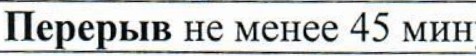 Внеурочная деятельность(от 1 до 2 занятий в зависимости от общего количества внеурочной деятельности и необходимости   разгрузки последующих учебных днейУрочная деятельность(от 5 до 7 уроков в зависимости от расписания уроков)Перерыв не менее 45 минутВнеурочная деятельность(от 1 до 2 занятий в зависимости от общего количества внеурочной деятельности инеобхо димости разгрузки последующих учебных днейУрочная деятельность(от 6 до 7 уроков в зависимости от расписания уроков)Перерыв не менее 45 минутВнеурочная деятельность(от 1 до 2 занятий в зависимости от общего количества внеурочной деятельности и необходимости разгрузки последующих учебных дней2020-2021 учебный год2020-2021 учебный год2020-2021 учебный годДисциплинаКоличество выпускниковСредний баллМатематика143,35Русский язык153,33Математика (ГВЭ)13ПредметКоличество выпускниковСредний баллМатематика755Русский язык7659 класс11 класс20212021Количество выпускников157Поступили в 10-й класс2Поступили в СПО (в РС(Я))95Поступили в СПО (за пределами  РС(Я))4-Поступили в СПО (за пределами  РС(Я))--Поступили в ВО (в РС(Я))-2Поступили в ВО (за пределами  РС(Я))--ПредметВыполнили2345%качества%успеваемостиРусский язык18011,7652,9435,2988,89100Математика18018,755031,2577,78100Окружающий мир180,8816,1958,7124,2383,3394,4ПредметВыполнили2345%качества%успеваемостиРусский язык157853,33%53,33%Математика15455140%73,33%Биология14354242,86%78,57%История16263550%87,5%ПредметВыполнили2345%качества%успеваемостиРусский язык823337,5%75%Математика84450%100%История842225%50%География915333,33%88,89%ПредметВыполнили2345% качества%успеваемостиРусский язык6240%66,67%Математика513120%80%История63350%100%Биология522120%60%География 5230%60%Физика54120%100%Обществознание6122150%83,33%Английский язык31266,67%66,67%ПредметВыполнили2345%качества%успеваемостиРусский язык832337,5%62,5%Математика86225%100%Физика812562,5%87,5%Обществознание832337,5%62,5%УчителяКвалификационная категорияКвалификационная категорияСоответствуют занимаемой должностиНе имеют квалификационной категорииУчителяВысшаяПерваяСоответствуют занимаемой должностиНе имеют квалификационной категорииШтатные1366Внешние совместители-11-всего1476УчителяУченая степеньУченая степеньУченое званиеУченое званиеУчителядоктор науккандидат наукпрофессордоцентШтатные-1-1Внешние совместители1111всего1212Всего% обеспеченности% обеспеченности% обеспеченностиВсегоIступеньобучени яII ступень обученияIIIступень обученияКнижный фонд (экз.)5160100%100%100%в том числе:учебники4761476147614761учебно-методическая литература25252525художественная 252252252252справочная 122122122122Наличие электронного каталогададададаНаличие медиатекидадададаВыход в ИнтернетдадададаУчебно-информационные материалына электронных носителях12121212N п/пПоказателиЕдиница измерения1.Образовательная деятельность1.1Общая численность учащихся127 человек1.2Численность учащихся по образовательной программе начального общего образования65 человек1.3Численность учащихся по образовательной программе основного общего образования62 человек1.4Численность учащихся по образовательной программе среднего общего образования0 человек1.5Численность/удельный вес численности учащихся, успевающих на "4" и "5" по результатам промежуточной аттестации, в общей численности учащихся59 человек/54,1%1.6Средний балл государственной итоговой аттестации выпускников 9 класса по русскому языку22 балла1.7Средний балл государственной итоговой аттестации выпускников 9 класса по математике12 баллов1.8Средний балл единого государственного экзамена выпускников 11 класса по русскому языкубалл1.9Средний балл единого государственного экзамена выпускников 11 класса по математикебалл1.10Численность/удельный вес численности выпускников 9 класса, получивших неудовлетворительные результаты на государственной итоговой аттестации по русскому языку, в общей численности выпускников 9 класса0 человек/0 %1.11Численность/удельный вес численности выпускников 9 класса, получивших неудовлетворительные результаты на государственной итоговой аттестации по математике, в общей численности выпускников 9 класса0 человек/0 %1.12Численность/удельный вес численности выпускников 11 класса, получивших результаты ниже установленного минимального количества баллов единого государственного экзамена по русскому языку, в общей численности выпускников 11 класса0 человек/0 %1.13Численность/удельный вес численности выпускников 11 класса, получивших результаты ниже установленного минимального количества баллов единого государственного экзамена по математике, в общей численности выпускников 11 класса0  человек/0 %1.14Численность/удельный вес численности выпускников 9 класса, не получивших аттестаты об основном общем образовании, в общей численности выпускников 9 класса0 человек/ 0 %1.15Численность/удельный вес численности выпускников 11 класса, не получивших аттестаты о среднем общем образовании, в общей численности выпускников 11 класса0 человек/ 0 %1.16Численность/удельный вес численности выпускников 9 класса, получивших аттестаты об основном общем образовании с отличием, в общей численности выпускников 9 класса0 человек/ 0 %1.17Численность/удельный вес численности выпускников 11 класса, получивших аттестаты о среднем общем образовании с отличием, в общей численности выпускников 11 класса0 человек/ 0 %1.18Численность/удельный вес численности учащихся, принявших участие в различных олимпиадах, смотрах, конкурсах, в общей численности учащихся60человек/47,2%1.19Численность/удельный вес численности учащихся-победителей и призеров олимпиад, смотров, конкурсов, в общей численности учащихся, в том числе:45 человек/ 35,4%1.19.1Регионального уровня8 человек/ 6%1.19.2Федерального уровня2 человек/ 1%1.19.3Международного уровня25 человек/ 18%1.20Численность/удельный вес численности учащихся, получающих образование с углубленным изучением отдельных учебных предметов, в общей численности учащихся0 человек/ 0%1.21Численность/удельный вес численности учащихся, получающих образование в рамках профильного обучения, в общей численности учащихся0 человек/ 0%1.22Численность/удельный вес численности обучающихся с применением дистанционных образовательных технологий, электронного обучения, в общей численности учащихся12человек/%1.23Численность/удельный вес численности учащихся в рамках сетевой формы реализации образовательных программ, в общей численности учащихся127 человек/ 100%1.24Общая численность педагогических работников, в том числе:22 человека1.25Численность/удельный вес численности педагогических работников, имеющих высшее образование, в общей численности педагогических работников21 человек/ 95,4%1.26Численность/удельный вес численности педагогических работников, имеющих высшее образование педагогической направленности (профиля), в общей численности педагогических работников21 человек/ 95,4%1.27Численность/удельный вес численности педагогических работников, имеющих среднее профессиональное образование, в общей численности педагогических работников1 человек/ 4,5%1.28Численность/удельный вес численности педагогических работников, имеющих среднее профессиональное образование педагогической направленности (профиля), в общей численности педагогических работников1 человек/ 4,5%1.29Численность/удельный вес численности педагогических работников, которым по результатам аттестации присвоена квалификационная категория в общей численности педагогических работников, в том числе:5 человек/ 22,7%1.29.1Высшая1 человек/ 4,5%1.29.2Первая4 человека/ 18,2%1.30Численность/удельный вес численности педагогических работников в общей численности педагогических работников, педагогический стаж работы которых составляет:человек/%1.30.1До 5 лет9 человек/ 40,9%1.30.2Свыше 30 лет5 человек/ 22,7%1.31Численность/удельный вес численности педагогических работников в общей численности педагогических работников в возрасте до 30 лет10 человек/ 45,5%1.32Численность/удельный вес численности педагогических работников в общей численности педагогических работников в возрасте от 55 лет5 человек/ 22,7%1.33Численность/удельный вес численности педагогических и административно-хозяйственных работников, прошедших за последние 5 лет повышение квалификации/профессиональную переподготовку по профилю педагогической деятельности или иной осуществляемой в образовательной организации деятельности, в общей численности педагогических и административно-хозяйственных работников20 человек/ 83,3%1.34Численность/удельный вес численности педагогических и административно-хозяйственных работников, прошедших повышение квалификации по применению в образовательном процессе федеральных государственных образовательных стандартов в общей численности педагогических и административно-хозяйственных работников16 человек/ 66,7%2.Инфраструктура2.1Количество компьютеров в расчете на одного учащегося0,23 единиц2.2Количество экземпляров учебной и учебно-методической литературы из общего количества единиц хранения библиотечного фонда, состоящих на учете, в расчете на одного учащегося32 единицы2.3Наличие в образовательной организации системы электронного документооборотанет2.4Наличие читального зала библиотеки, в том числе:да2.4.1С обеспечением возможности работы на стационарных компьютерах или использования переносных компьютеровда2.4.2С медиатекойда2.4.3Оснащенного средствами сканирования и распознавания текстовда2.4.4С выходом в Интернет с компьютеров, расположенных в помещении библиотекида2.4.5С контролируемой распечаткой бумажных материаловнет2.5Численность/удельный вес численности учащихся, которым обеспечена возможность пользоваться широкополосным Интернетом (не менее 2 Мб/с), в общей численности учащихся127 человек/ 100%2.6Общая площадь помещений, в которых осуществляется образовательная деятельность, в расчете на одного учащегося5,6 кв.м